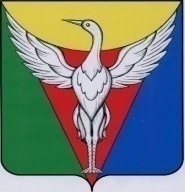 АДМИНИСТРАЦИЯ КОЧЕРДЫКСКОГО СЕЛЬСКОГО ПОСЕЛЕНИЯОКТЯБРЬСКОГО МУНИЦИПАЛЬНОГО РАЙОНА ЧЕЛЯБИНСКОЙ ОБЛАСТИРАСПОРЯЖЕНИЕ______________________________________________________________________от 02.03.2021 года № 10-р 	  о допуске инициативного проекта« Ремонт помещений клуба д. Горелое»В соответствии с Федеральным законом от 06.10.2003 г. № 131-ФЗ «Об общих принципах организации местного самоуправления в Российской Федерации», Законом Челябинской области от 22.12.2020 г.№ 288-ЗО «О некоторых вопросах правового регулирования отношений, связанных с инициативными проектами, выдвигаемыми для получения финансовой поддержки за счет межбюджетных трансфертов из областного бюджета», Решением Совета депутатов Кочердыкского сельского поселения Октябрьского муниципального района от 11.01.2021 года № 26 «Об утверждении Положения о реализации Закона Челябинской области «О некоторых вопросах правового регулирования отношений, связанных с инициативными проектами, выдвигаемыми для получения финансовой поддержки за счет межбюджетных трансфертов из областного бюджета» на территории Кочердыкского сельского поселения Октябрьского муниципального района», на основании заявления инициативной группы по реализации инициативного проекта « Ремонт помещений клуба д. Горелое»25.02.2021 года № 63.Признать инициативным проект « Ремонт помещений клуба  д. Горелое» соответствующим требованиям и допустить данный инициативный проект до конкурсного отбора.Настоящее распоряжение подлежит размещению на официальном сайте администрации Кочердыкского сельского поселения в сети                « Интернет»Глава Кочердыкского сельского поселения : Е. В. Гаврилюк